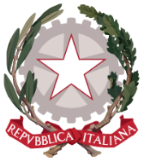 ISTITUTO SUPERIORE “SECUSIO”Liceo Classico- Liceo Linguistico- Liceo Scientifico- Liceo Artisticovia Madonna della Via n. 5/A - 95041 Caltagirone (CT) tel. 095.6136170 fax 0933/060460 Liceo Classico e Scientifico: Via Regina Margherita n. 40 – 95049 Vizzini (CT) tel./fax 095 6136491Liceo Artistico: via Ex Matrice n. 153 – 95041 Caltagirone (CT) tel 0956136190- fax 0933060292C.F. 91028670874 Codice meccanografico: CTIS04700PE-mail: ctis04700p@istruzione.it   ctis04700p@pec.istruzione.itSito web: www.liceosecusio.edu.itIl sottoscritto ___________________________________ genitore/tutore dell’alunno/a________________________________ della classe _____________________________________		AUTORIZZAil proprio/a figlio/a a partecipare alla seguente attività ____________________________________che si svolgerà il _______________ dalle ore ______ alle ore _______ (riferimento circolare n.        ).La scuola declina ogni responsabilità per quanto riguarda danni a persone o cose da imputare al comportamento dell’ alunno/a.Caltagirone__________________                                                                    FIRMA